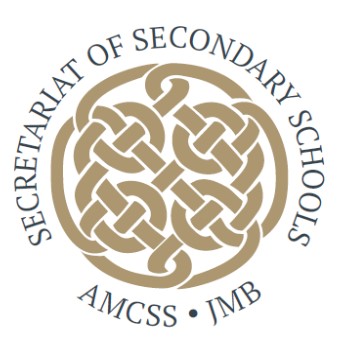 Secretariat of Secondary SchoolsJMB/AMCSS IARRATAS AR PHOST MARComhairleoir Bhainistíocht ScoileAinm an Iarrthóra:	______________________________Eolas GinearáltaD’fhéadfadh go n-iarrfaí ar an té a cheapfar fianaise cáilíochta a sholátharAinm Iomlán: Seoladh:         3. Uimhir Gutháin:                                                                          Fón póca:  Seoladh Ríomhphoist: Post faoi láthair agus áit oibre:Conas a chuala tú faoin bpost seo?Cáilíochtaí Cáilíochtaí Cáilíochtaí Cáilíochtaí Cúrsa / Clár Staidéir agus InstitiúidBlianta tinrimhCáilíochtaí bainte amach8. Taithí phroifisiúntaLiostaigh na poist a bhí agat, led’ thoil, ag tosú leis an gceann is déanaí8. Taithí phroifisiúntaLiostaigh na poist a bhí agat, led’ thoil, ag tosú leis an gceann is déanaí8. Taithí phroifisiúntaLiostaigh na poist a bhí agat, led’ thoil, ag tosú leis an gceann is déanaí8. Taithí phroifisiúntaLiostaigh na poist a bhí agat, led’ thoil, ag tosú leis an gceann is déanaí8. Taithí phroifisiúntaLiostaigh na poist a bhí agat, led’ thoil, ag tosú leis an gceann is déanaíDátaí ÓDátaíGoPostFostóirFreagrachtaíTaithí eile a bhaineann, m.sh. gnó / sóisialta, ag tosú leis an gceann is déanaí10.  Tabhair cuntas gearr ar conas mar a fheiceann tú an ceangail idir do chuid fostaíochta agus taithí go dtí seo agus an post seo.11. Ról agus Feidhm Chomhairleoir Bhainistíocht ScoileFeictear go bhfuil na h-inniúlachtaí seo a leanas riachtanach le feidhmiú go héifeachtach sa ról seo:Grinn-eolas agus tuiscint ar an gcóras bainistíocht scoile in Éirinn agus go háirithe in earnáil na meánscoileanna deonachaArd-chaighdeán cumarsáide, idir labhartha agus scríofa, m.sh., cur i láthair, tuairiscí agus aighneachtaíScileanna idirbheartaíochta agus réiteach aighneasCumas ceannaireachta agus tionscnaíochtaCumas oibriú mar bhall foirne.Grinn-eolas agus tuiscint ar an gcóras bainistíocht scoile in Éirinn agus go háirithe in earnáil na meánscoileanna deonachaTabhair sampla thíos d’ócáid, (le comhthéacs), inar léirigh tú  an inniúlacht seoArd-chaighdeán cumarsáide, idir labhartha agus scríofa, m.sh., cur i láthair, tuairiscí agus aighneachtaíTabhair sampla thíos d’ócáid, (le comhthéacs), inar léirigh tú na scileanna seoScileanna idirbheartaíochta agus réiteach aighneasTabhair sampla thíos d’ócáid, (le comhthéacs), inar léirigh tú an inniúlacht seoCumas ceannaireachta agus tionscnaíochtaTabhair sampla thíos d’ócáid, (le comhthéacs), inar léirigh tú an inniúlacht seoCumas oibriú mar bhall foirne.Tabhair sampla thíos d’ócáid, (le comhthéacs), inar léirigh tú an cumas seo12.  An bhfuil aon bhac ort oibriú sa tír seo?                                             Tá                                          NílMás “Tá” tabhair sonraí.13.  Tabhair aon eolas cuí eile fút féin, do thaithí agus cén fáth a mhothaíonn tú go mbeifeá oiriúnach don phost mar Chomhairleoir Bhainistíocht Scoile leis an JMB/AMCSS.14. Dearbhú Cosaint Leanaí:Ós rud é go bhféadfá bheith ag tabhairt cuairt ar scoileanna, tá gá leis an Dearbhú Grinnfhiosrúcháin seo. Mura bhfuil an rannóg seo comhlánaithe, ní féidir d’iarratas a chur san áireamh.An ndearna na Gardaí, Bord Sláinte nó d’fhostóir fiosrúcháin fút i ngeall ar ghearáin a raibh bunús leo ó thaobh mí-úsáid a bhain tú as páistí?                                                 Cuir X sa bhosca cuí		Rinne			Ní dhearna 	Sar a ndéanfar ainmniúchán, beidh ar an té a ainmneofar dul trí Ghrinnfhiosrúchán an Gharda Síochána.15. Litreacha MoltaTabhair ainmneacha agus sonraí teagmhála beirt mholtóirí, duine a bhfuil aithne aige ort i gcomhthéacs proifisiúnta agus an duine eile ar féidir leis teistiméireacht charachtair a chur ar fáil.15. Litreacha MoltaTabhair ainmneacha agus sonraí teagmhála beirt mholtóirí, duine a bhfuil aithne aige ort i gcomhthéacs proifisiúnta agus an duine eile ar féidir leis teistiméireacht charachtair a chur ar fáil.15. Litreacha MoltaTabhair ainmneacha agus sonraí teagmhála beirt mholtóirí, duine a bhfuil aithne aige ort i gcomhthéacs proifisiúnta agus an duine eile ar féidir leis teistiméireacht charachtair a chur ar fáil.Ainm agus SeoladhSeoladh ríomhphoist agus Uimhir GutháinConas a chuir tú aithne ar an duine seo? / Cén gaol atá agat leis an duine seo?Moltóir ProifisiúntaMoltóir Carachtair16. Dearbhú Dearbhaím do Rúnaíocht na Meánscoileanna go bhfuil an t-eolas ar fad a thugaim anseo fíor agus cruinn.Síniú an Iarrthóra: ............................................................  Dáta: ..........................Glacfar le síniú digiteachNí dhéanfar teagmháil le moltóirí ach sa chás go nglaofar le haghaidh agallaimh don phost tú.Is fostóir comhdheiseanna é an JMB.Is féidir go ndéanfar gearrliostáil.D’fhéadfadh níos mó ná agallamh amháin a bheith i gceist.Cosaint Sonraí: Coinneofar gach eolas pearsanta a thugtar ar an bhfoirm seo slán agus faoi rún agus is le haghaidh an phróiseas earcaíochta amháin a úsáidfear é. Coinneofar na foirmeacha iarratais ar feadh tréimhse 12 mhí tar éis an cheapacháin, agus i gcás an té a ainmnítear, ar feadh a t(h)réimhse fostaíochta agus ar a laghad 2 bhliain ina dhiaidh sin. Ní thabharfar aon chuid den eolas seo do dhuine ar bith eile gan do chead, ach amháin le riachtanais reachtúla a chomhlíonadh. Taobh istigh den eagraíocht coinneofar do chuid sonraí faoi rún agus ní chuirfear aon eolas ar fáil ach nuair atá sé riachtanach. Tá sé oscailte duit ag uair ar bith cead a lorg teacht ar an eolas pearsanta atá á choinneáil i do thaobh. 16. Dearbhú Dearbhaím do Rúnaíocht na Meánscoileanna go bhfuil an t-eolas ar fad a thugaim anseo fíor agus cruinn.Síniú an Iarrthóra: ............................................................  Dáta: ..........................Glacfar le síniú digiteachNí dhéanfar teagmháil le moltóirí ach sa chás go nglaofar le haghaidh agallaimh don phost tú.Is fostóir comhdheiseanna é an JMB.Is féidir go ndéanfar gearrliostáil.D’fhéadfadh níos mó ná agallamh amháin a bheith i gceist.Cosaint Sonraí: Coinneofar gach eolas pearsanta a thugtar ar an bhfoirm seo slán agus faoi rún agus is le haghaidh an phróiseas earcaíochta amháin a úsáidfear é. Coinneofar na foirmeacha iarratais ar feadh tréimhse 12 mhí tar éis an cheapacháin, agus i gcás an té a ainmnítear, ar feadh a t(h)réimhse fostaíochta agus ar a laghad 2 bhliain ina dhiaidh sin. Ní thabharfar aon chuid den eolas seo do dhuine ar bith eile gan do chead, ach amháin le riachtanais reachtúla a chomhlíonadh. Taobh istigh den eagraíocht coinneofar do chuid sonraí faoi rún agus ní chuirfear aon eolas ar fáil ach nuair atá sé riachtanach. Tá sé oscailte duit ag uair ar bith cead a lorg teacht ar an eolas pearsanta atá á choinneáil i do thaobh. 16. Dearbhú Dearbhaím do Rúnaíocht na Meánscoileanna go bhfuil an t-eolas ar fad a thugaim anseo fíor agus cruinn.Síniú an Iarrthóra: ............................................................  Dáta: ..........................Glacfar le síniú digiteachNí dhéanfar teagmháil le moltóirí ach sa chás go nglaofar le haghaidh agallaimh don phost tú.Is fostóir comhdheiseanna é an JMB.Is féidir go ndéanfar gearrliostáil.D’fhéadfadh níos mó ná agallamh amháin a bheith i gceist.Cosaint Sonraí: Coinneofar gach eolas pearsanta a thugtar ar an bhfoirm seo slán agus faoi rún agus is le haghaidh an phróiseas earcaíochta amháin a úsáidfear é. Coinneofar na foirmeacha iarratais ar feadh tréimhse 12 mhí tar éis an cheapacháin, agus i gcás an té a ainmnítear, ar feadh a t(h)réimhse fostaíochta agus ar a laghad 2 bhliain ina dhiaidh sin. Ní thabharfar aon chuid den eolas seo do dhuine ar bith eile gan do chead, ach amháin le riachtanais reachtúla a chomhlíonadh. Taobh istigh den eagraíocht coinneofar do chuid sonraí faoi rún agus ní chuirfear aon eolas ar fáil ach nuair atá sé riachtanach. Tá sé oscailte duit ag uair ar bith cead a lorg teacht ar an eolas pearsanta atá á choinneáil i do thaobh. 